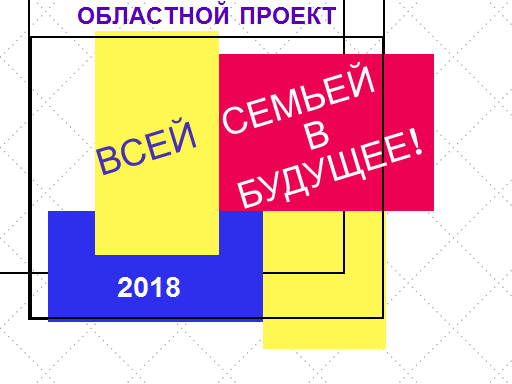                                        Родительское собрание о реализации проекта «Всей семьей в будущее»  5 февраля в нашей школе состоялось родительское собрание  о реализации областного проекта «Всей семьей в будущее». Директор школы Смирнова Т.Б. познакомила родителей  с приказами МО Нижегородской области  и приказом Отдела образования администрации городского округа Сокольский о реализации проекта. Областной проект проводится школой в целях совершенствования форм и содержания воспитательной работы, повышения социальной и творческой активности семьи по внеклассной и общественной жизни школы.  Заместитель директора по ВР Мастрюкова В.М. рассказала  о пяти  блоках проекта: 1 блок « Единое движение региона в едином движении страны»2 блок  «Семейный калейдоскоп»3 блок  «Территория детского творчества»4 блок  «Туризм и краеведение»5 блок «Мы –за здоровый образ жизни».  Наша школа будет работать по двум блокам: «Семейный калейдоскоп», «Мы –за здоровый образ жизни». Родители приняли активное участие в обсуждении  школьного плана реализации проекта. Также родителям были даны разъяснения, где можно размещать информацию о реализации проекта.  Заключительным мероприятием проекта станет концерт семейного творчества «Россия-Родина моя!» и участие в школьном опросе «Время диалога». Школьный опрос «Время диалога» будет состоять из двух блоков: общие региональные вопросы и вопросы, касающиеся каждой школы в отдельности. Педагоги призвали родителей и детей  принять активное участие в реализации проекта «Всей семьей в будущее».